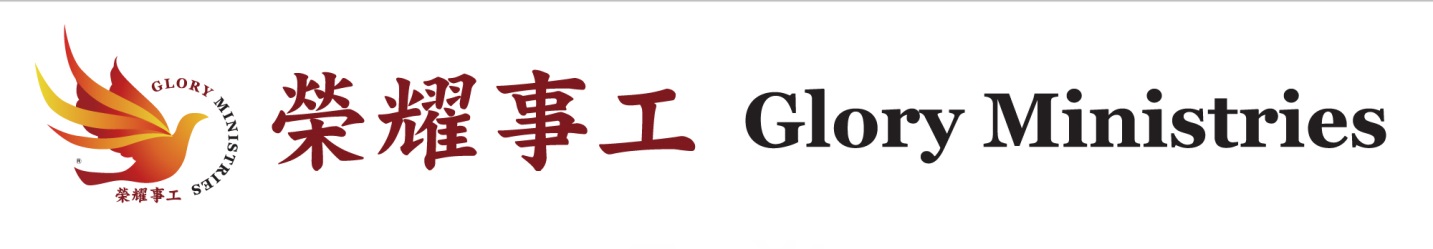 榮耀學校個人旅遊方案  2018/3/1截止□已完成荣耀学校二报名姓名：___________________ 手机：____________________电邮：________________________□增加旅游行程缴交旅游费用 刷卡金额 NT 9,003  [此报价如人数低于16人则另行报价]                    (含旅游、旅游住宿、送機…等费用)4/6(五)16:00课程结束后--晚餐-前往台中用餐:晚餐住宿: 台中城市商旅饭店或同级4/7(六)早餐后-清境农场青青草原-午餐-日月潭风景区-台中逢甲夜市(晚餐自理)-台中饭店用餐:早餐(饭店).午餐.晚餐自理住宿:台中城市商旅饭店或同级4/8(日)早餐后-桃园两蒋文化园区、九份老街(午餐自理) 、野柳风景区、台北101(不含登顶)、信义计画区用餐:早餐(饭店).午餐自理.晚餐住宿: 台北伊乐园饭店或同级4/9(一)早餐后-故宫博物馆-士林官邸花园-午餐-桃园机场送机用餐:早餐(饭店).午餐.**旅游途中不可自行离开**离开台湾：請预订4/9下午15:00以后离开台湾的机票            (專車統一送機，不個別送機)**旅游途中不可自行离开**离开台湾：請预订4/9下午15:00以后离开台湾的机票            (專車統一送機，不個別送機)□ 信用卡在线刷卡NT$ 9,003   (含手续费)    1.进入荣耀事工信用卡在线奉献页面(http://haleluya.cc/web/1549936/creditcard)2.奉献页面下方专案选择：2018荣耀学校GlorySchool (II)3.方式选择：信用卡单笔捐款 4.填写您需付的金额及相关数据  即完成在线付款手续